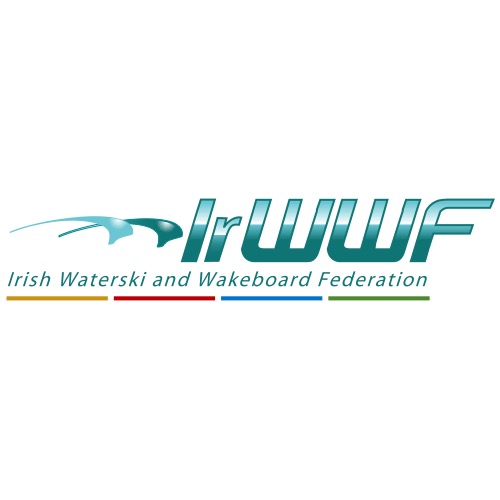 Safeguarding Officers report to AGM 2023Dianne Kirby took up as National Safeguarding Officer at the 2022 AGM supported by myself.There were no incidents or matters that required the NSO’s intervention in 2022.We have now affiliated with The Northern Irish Sports Forum for NI Vetting Services.Dianne was the driving force behind this affiliation.Unfortunately Dianne resigned her role in December 2022 and I wish to recognize her work and the interest she displayed in her role.Paul Carroll, NSO